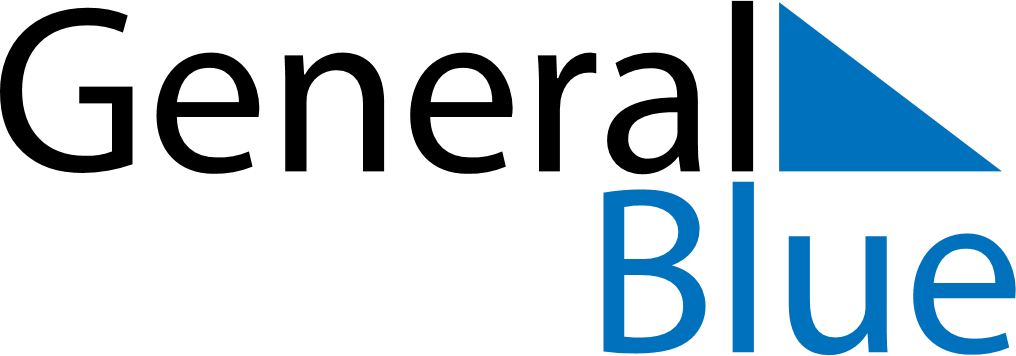 Portugal 2024 HolidaysPortugal 2024 HolidaysDATENAME OF HOLIDAYJanuary 1, 2024MondayNew Year’s DayFebruary 13, 2024TuesdayShrove TuesdayMarch 29, 2024FridayGood FridayMarch 31, 2024SundayEaster SundayApril 25, 2024ThursdayLiberty DayMay 1, 2024WednesdayLabour DayMay 5, 2024SundayMother’s DayMay 30, 2024ThursdayCorpus ChristiJune 10, 2024MondayPortugal DayAugust 15, 2024ThursdayAssumptionOctober 5, 2024SaturdayImplantação da RepúblicaNovember 1, 2024FridayAll Saints’ DayDecember 1, 2024SundayRestauração da IndependênciaDecember 8, 2024SundayImmaculate ConceptionDecember 24, 2024TuesdayChristmas EveDecember 25, 2024WednesdayChristmas DayDecember 31, 2024TuesdayNew Year’s Eve